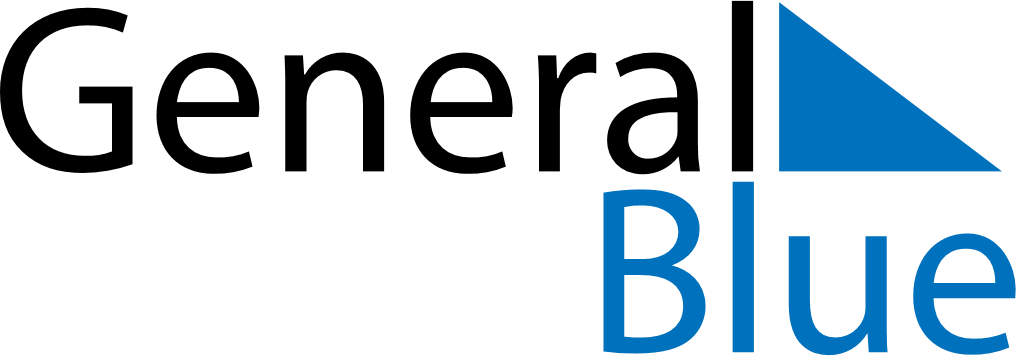 Weekly CalendarMarch 15, 2020 - March 21, 2020Weekly CalendarMarch 15, 2020 - March 21, 2020Weekly CalendarMarch 15, 2020 - March 21, 2020Weekly CalendarMarch 15, 2020 - March 21, 2020Weekly CalendarMarch 15, 2020 - March 21, 2020Weekly CalendarMarch 15, 2020 - March 21, 2020SUNDAYMar 15MONDAYMar 16MONDAYMar 16TUESDAYMar 17WEDNESDAYMar 18THURSDAYMar 19FRIDAYMar 20SATURDAYMar 21